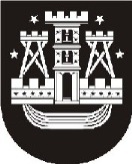 KLAIPĖDOS MIESTO SAVIVALDYBĖS TARYBASPRENDIMASDĖL KLAIPĖDOS MIESTO SAVIVALDYBĖS ADMINISTRACIJOS DIREKTORIAUS REZERVO NAUDOJIMO TAISYKLIŲ PATVIRTINIMO2013 m. vasario 28 d. Nr. T2–36KlaipėdaVadovaudamasi Lietuvos Respublikos vietos savivaldos įstatymo (Žin., 1994, Nr. 55-1049; 2008, Nr. 113-4290) 16 straipsnio 4 dalimi, 18 straipsnio 1 dalimi ir Lietuvos Respublikos biudžeto sandaros įstatymo (Žin., 1990, Nr. 24-596; 2004, Nr. 4-47; 2012, Nr. 76-3923) 25 straipsniu, Klaipėdos miesto savivaldybės taryba nusprendžia:1. Patvirtinti Klaipėdos miesto savivaldybės administracijos direktoriaus rezervo naudojimo taisykles (pridedama).2. Pripažinti netekusiais galios:2.1. Klaipėdos miesto savivaldybės tarybos 2005 m. balandžio 21 d. sprendimą Nr. T2-117 „Dėl Klaipėdos miesto savivaldybės administracijos direktoriaus rezervo naudojimo taisyklių patvirtinimo“;2.2. Klaipėdos miesto savivaldybės tarybos 2007 m. birželio 28 d. sprendimą Nr. T2-198 „Dėl Klaipėdos miesto savivaldybės tarybos 2005 m. balandžio 21 d. sprendimo Nr. T2-117 „Dėl Klaipėdos miesto savivaldybės administracijos direktoriaus rezervo naudojimo taisyklių patvirtinimo" pakeitimo“;2.3. Klaipėdos miesto savivaldybės tarybos 2007 m. rugpjūčio 2 d. sprendimą Nr. T2-245 „Dėl Klaipėdos miesto savivaldybės tarybos 2007 m. birželio 28 d. sprendimo Nr. T2-198 „Dėl Klaipėdos miesto savivaldybės tarybos 2005 m. balandžio 21 d. sprendimo Nr. T2-117 „Dėl Klaipėdos miesto savivaldybės administracijos direktoriaus rezervo naudojimo taisyklių patvirtinimo“ pakeitimo“ papildymo“.Savivaldybės meras Vytautas Grubliauskas